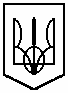 Комунальний   заклад   освіти«Спеціалізована   середня   загальноосвітня   школа  №142еколого-економічного   профілю»Дніпропетровської  міської   радиПротокол №3 засідання предметно-методичної комісії вчителів суспільно-гуманітарного профілю  20 січня 2015 рокуПрисутні: 11 вчителівГолова: Біліченко С.П.Секретар: Касьяненко Н.В.Порядок деннийСтворення ситуації успіху, сприятливих умов для повноцінної діяльності кожної дитини. Звіт вчителя Іллічової Н.Б. про результати впровадження особистісно-орієнтованого проекту.Слухали:Керівника ПМК Біліченко С.П., яка ознайомила присутніх зі створенням ситуації успіху під час навчання та сприятливі умови для повноцінної діяльності кожної дитини.Богохвал Ю.Д.,  яка розповіла про те, що завдання вчителя полягає в тому, щоб видалити зі змісту, засобів, форм і методів навчання все, що заважає кожному школяреві пережити почуття успіху; озброїти учнів засобами досягнення успіху в різних шкільних ситуаціях.Брижко І.М., яка говорила  про  методи, якими вчителі користуються на уроках для створення ситуації успіху, такі, як постановка проблемних запитань, рольові ігри, створення проблемних ситуацій, проведення нестандартних уроків, засідань круглого столу, робота над складанням проектів, проведення уроків з використанням комп’ютерних технологійІллічову Н.Б., яка звітувала про  результати особистісно-зорієнтованого проекту.	Ухвалили:	 Продовжувати працювати над створенням умов психологічного комфорту учнів на уроці.Вчителям кафедри застосовувати в практиці роботи методичні прийоми з метою підвищення методичного рівня та кращого засвоєння матеріалу учнями.Використовувати сучасні  інтерактивні методи навчання для створення успішного уроку.Затвердити звіт Іллічової Н.Б.  про  результати особистісно-зорієнтованого проекту.              Голова:                                                          С.П. Біліченко              Секретар:                                                       Н.В. Касьяненко 